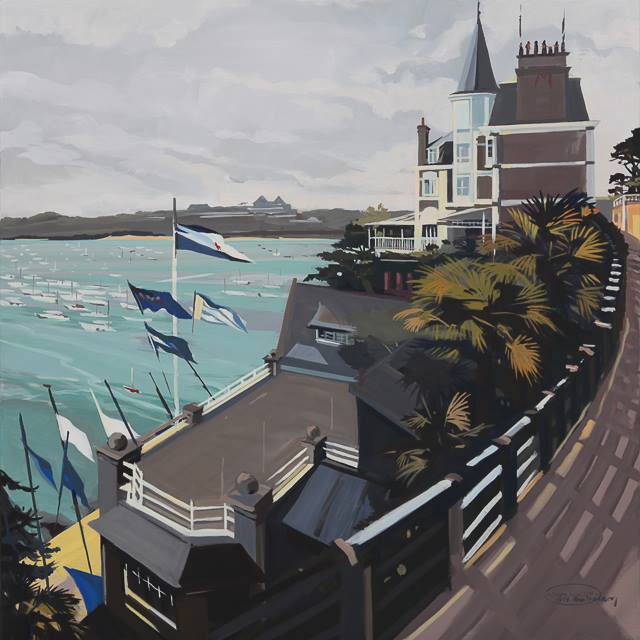 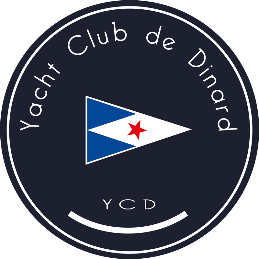                 DEMANDE D’ADMISSION 2024LeMonsieur le Président, Je soussigné(e),                                                                                                                       , après avoir pris connaissance des statuts et règlements, ai l’honneur de solliciter mon admission au Yacht Club de Dinard, comme membre actif. Signature du Candidat (ou des parents si candidat mineur)                                                                   En lettres capitales S.V.P          Nom :           Prénom :           Date de naissance :           Profession :           Email :           Tel fixe :            Tel portable             M                                                                                                                         Signature du parrain :             M                                                                                                                          Signature du parrain : Les Parrains doivent être membres actifs du Club depuis plus d’une année.